Оказание первой медицинской помощиИнформация находится в стадии актуализацииПравила поведенияПервая помощь: раныРана - травма, сопровождающаяся нарушением целостности кожных покровов, кровотечением. При этом могут повреждаться мышцы, нервы и внутренние органы человека, происходить инфицирование (попадание микробов внутрь). Раны бывают мелкие, их можно залечить самостоятельно, но случаются и серьезные ранения, опасные для жизни человека, при которыхтребуется врачебная помощь. Первая помощь пострадавшему при получении раны зависит от ее вида и места локализации. В основном она включает в себя следующие этапы: остановка кровотечения, обработка раны дезинфицирующим средством, наложение повязки.Первая помощь: кровотеченияКровотечение - повреждение сосудов,приводящее к истечению крови из них. Различают наружные и внутренние кровотечения. Виды наружного кровотечения в зависимости от вида поврежденного сосуда:• артериальное кровотечение - кровь имеет алый или ярко-красный цвет, изливается пульсирующей струей;• венозное кровотечение - кровь имеет темный вишневый оттенок, изливается медленно, непрерывной струей;• капиллярное кровотечение - кровь сочится по всей поверхности раны, ссадины.При возникновении кровотечения главной задачей во время оказания первой помощи является его временная (предварительная) остановка, которую производят своими силами на местепроисшествия.Первая помощь: травмы и переломыНесмотря на то, что кости человека являются прочными и способны выдерживать большие нагрузки, внекоторых условиях (при падениях, ударах и т. п.) они могут сломаться. Сломанная кость может повредить находящиеся рядом кровеносные сосуды, нервы, мышцы и другие мягкие ткани. Если перелом вызывает сильное кровотечение, в том числе внутреннее, болевой шок и т. п.; это может угрожать жизни человека.Виды переломов:закрытый (рана отсутствует) или открытый (при наличии раны в области перелома);полный (кость переломана) или неполный (в кости трещина, небольшой надлом);единичный или множественный. На месте происшествия зачастую бывает сложно определить наличие перелома или других повреждений кости. Основные признаки, по которым можно это сделать:• сильная боль, особенно при нагрузке на конечность;• нарушение функций поврежденной конечности, ее укорочение и деформация, искривление, неестественный сгиб вне сустава;• необычная подвижность конечности в тех местах, где ее не бывает;• торчащие из раны костные отломки.Помощь при переломе костей заключается в обездвиживании конечности с помощью шины или подручного материала, им может быть любой вытянутый прочный предмет (палка, рейка, доска и т. п.). При открытом переломе в первую очередь обрабатывают рану и только затем проводят иммобилизацию.Как оказать первую помощь пострадавшему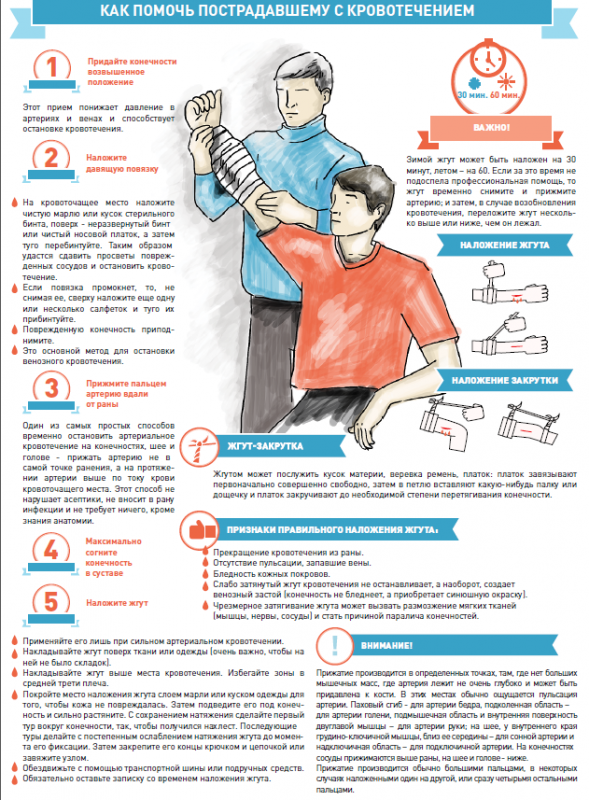 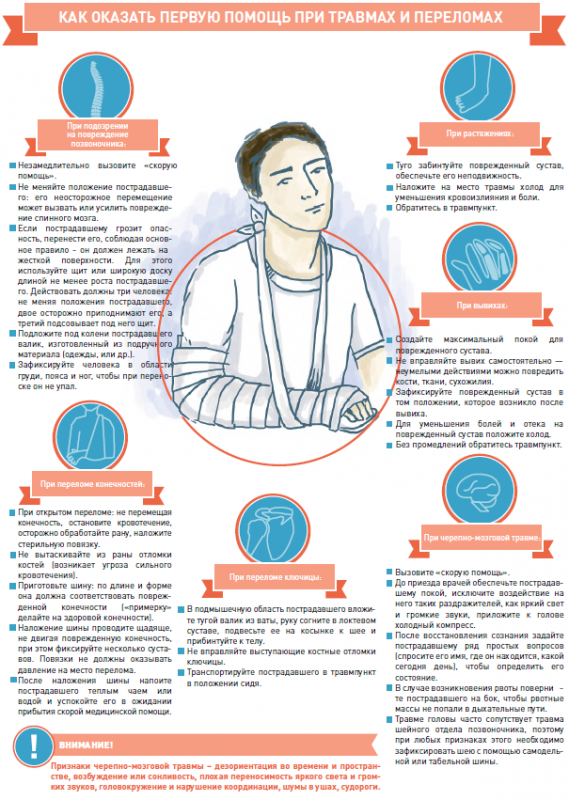 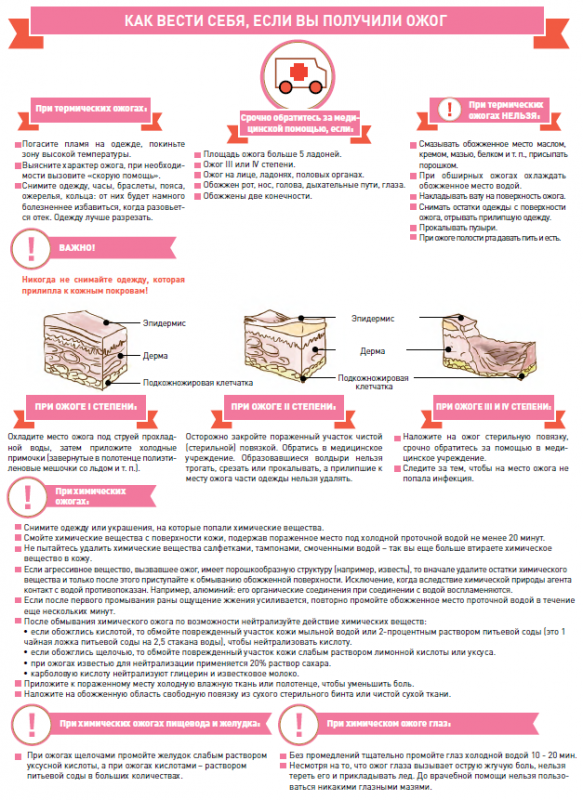 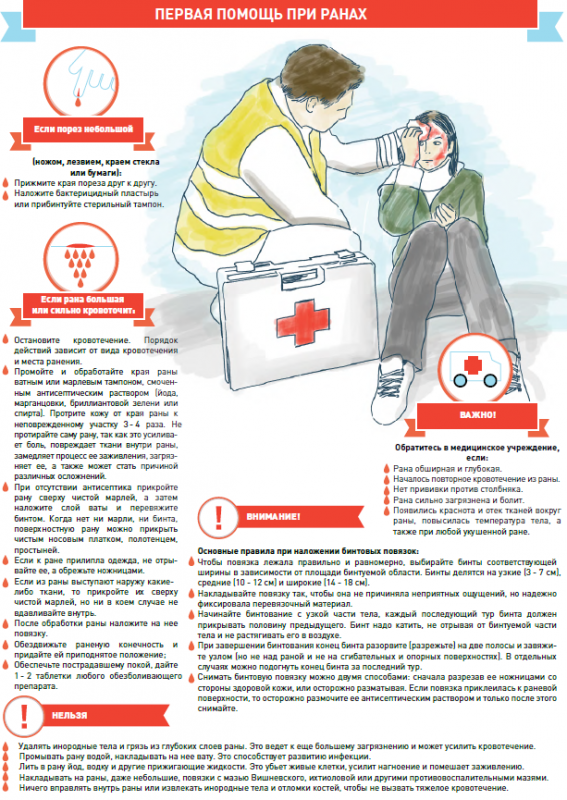 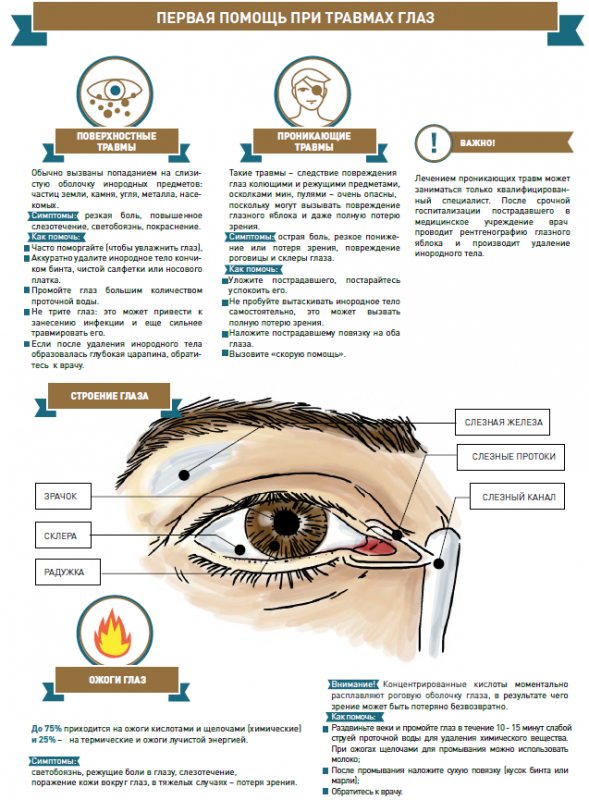 Оказание первой медицинской помощиВ первую очередь помощь оказывают тем, кто задыхается, у кого обильное наружное кровотечение, проникающее ранение грудной клетки или живота, кто находится в бессознательном или тяжелом состоянии.Убедись, что ни тебе, ни пострадавшему ничто не угрожает. Используй медицинские перчатки для защиты от биологических жидкостей пострадавшего. Вынеси (выведи) пострадавшего в безопасную зону.Определи наличие пульса, самостоятельного дыхания, реакции зрачков на свет. Обеспечь проходимость верхних дыхательных путей.